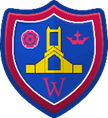 WALMSLEY CE PRIMARY SCHOOLTERM DATES 2025-2026AUTUMN TERMTerm Begins:		Tuesday 2nd September 2025Half Term:		Monday 27th October – Friday 31st October 2025Term Ends: 		Friday 19th December 2025SPRING TERMTerm Begins:		Tuesday 6th January 2026Half Term:		Monday 16th February – Friday 20th February 2026Term Ends: 		Thursday 2nd April 2026SUMMER TERMTerm Begins:		Monday 20th April 2026Bank Holiday:	Monday 4th May 2026School closure:	Thursday 7th May 2026 (polling station)Half Term:		Monday 25th May – Friday 29th May 2026Term Ends: 		Friday 17th July 2026AUTUMN TERM 2025Term Begins:		Wednesday 2nd September 2026Staff Training Days1st September 20262nd and 5th January 20267th May 20261x INSET (split into 2x twilight TBC)